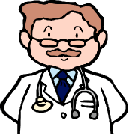 Aie, docteur, je ne supporte plus ...
 Malgré tous mes efforts, mon mari ne me donne pas la moindre importance.
 Depuis que nous nous sommes mariés, il n'y en a que pour sa mère, sa mère par ci, sa mère par là.
 C'est comme si je n'existais pas.
 - Vous avez déjà tenté de préparer un dîner spécial ?
 Oui, déjà. Et ça n'a servi à rien: il a dit que la cuisine de sa mère était meilleure que la mienne !
 - Écoutez, j'ai une idée. S'il y a un domaine où votre belle-mère ne pourra pas rivaliser, c'est au lit.
 Ce soir, vous mettez une chemise de nuit légère noire et transparente et une petite culotte également noire. Le noir est très sexy et très excitant. Mettez également des bas noirs ... Il ne va pas résister !
 Sarah exécuta le plan au pied de la lettre, sans oublier le moindre détail.
En résumé, elle n'avait jamais était aussi sexy et voluptueuse ...
Jacob, quand il arriva à la maison, fut stupéfait et dit: Sarahhhhh, toute en noir !! ... Il est arrivé quelque chose à maman ?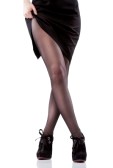 